matemática – sólidos geométricosObserve os dois grupos de sólidos geométricos. Cada conjunto de sólidos do grupo acima está identificada com uma letra. Relacione as figuras com o grupo abaixo.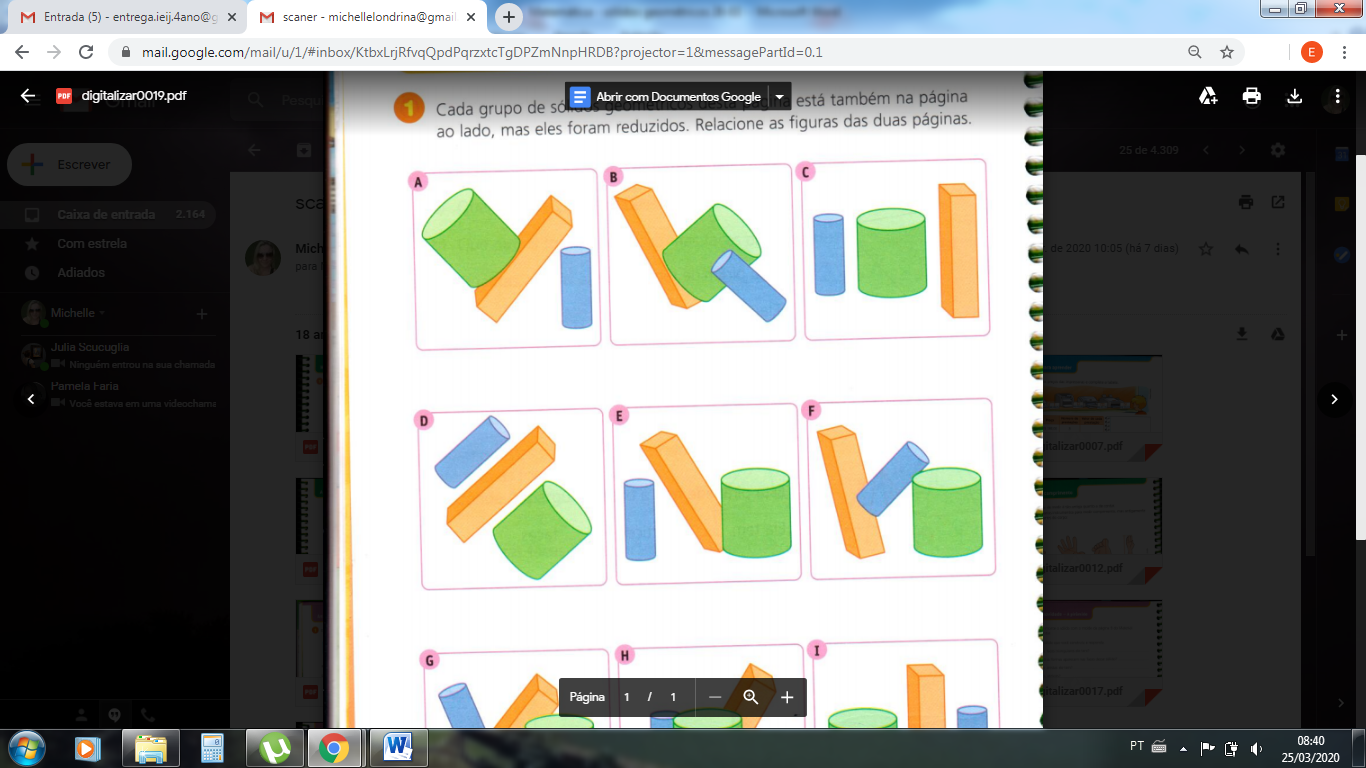 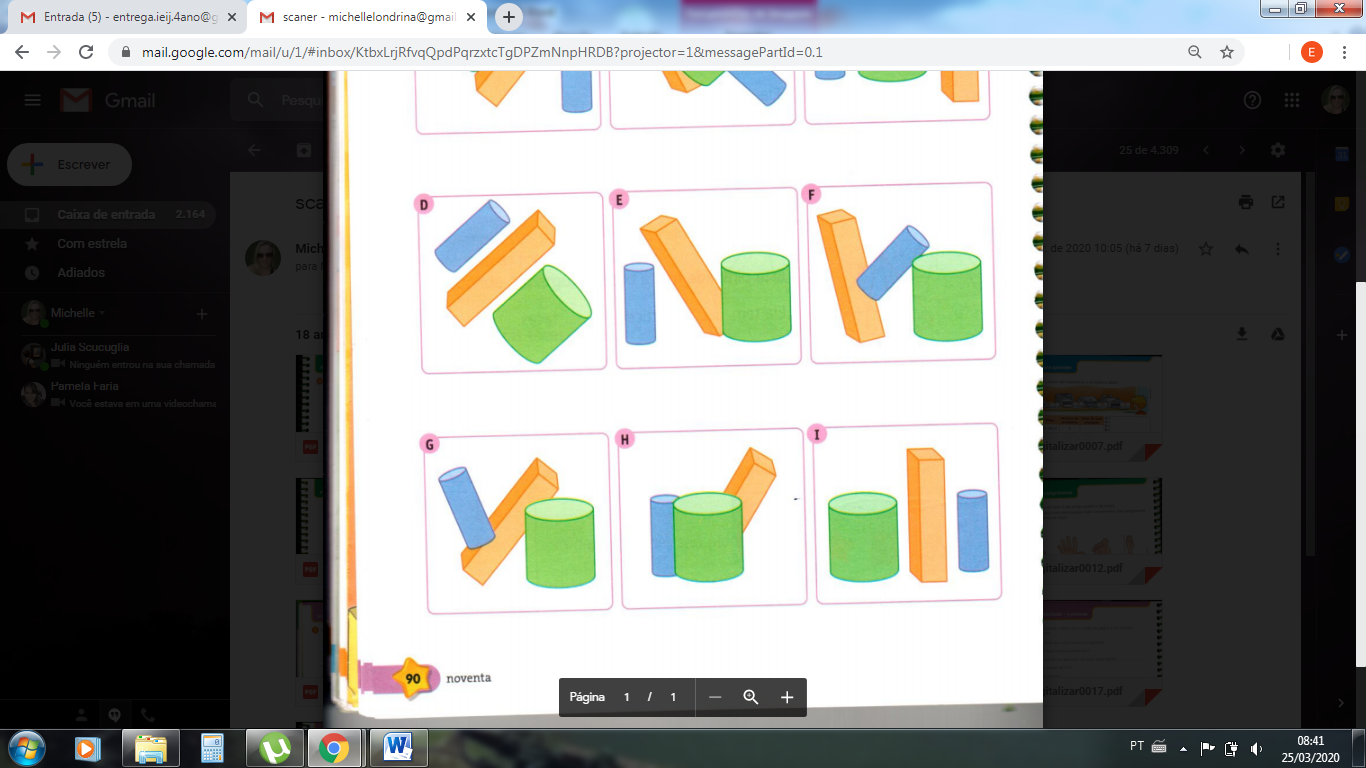 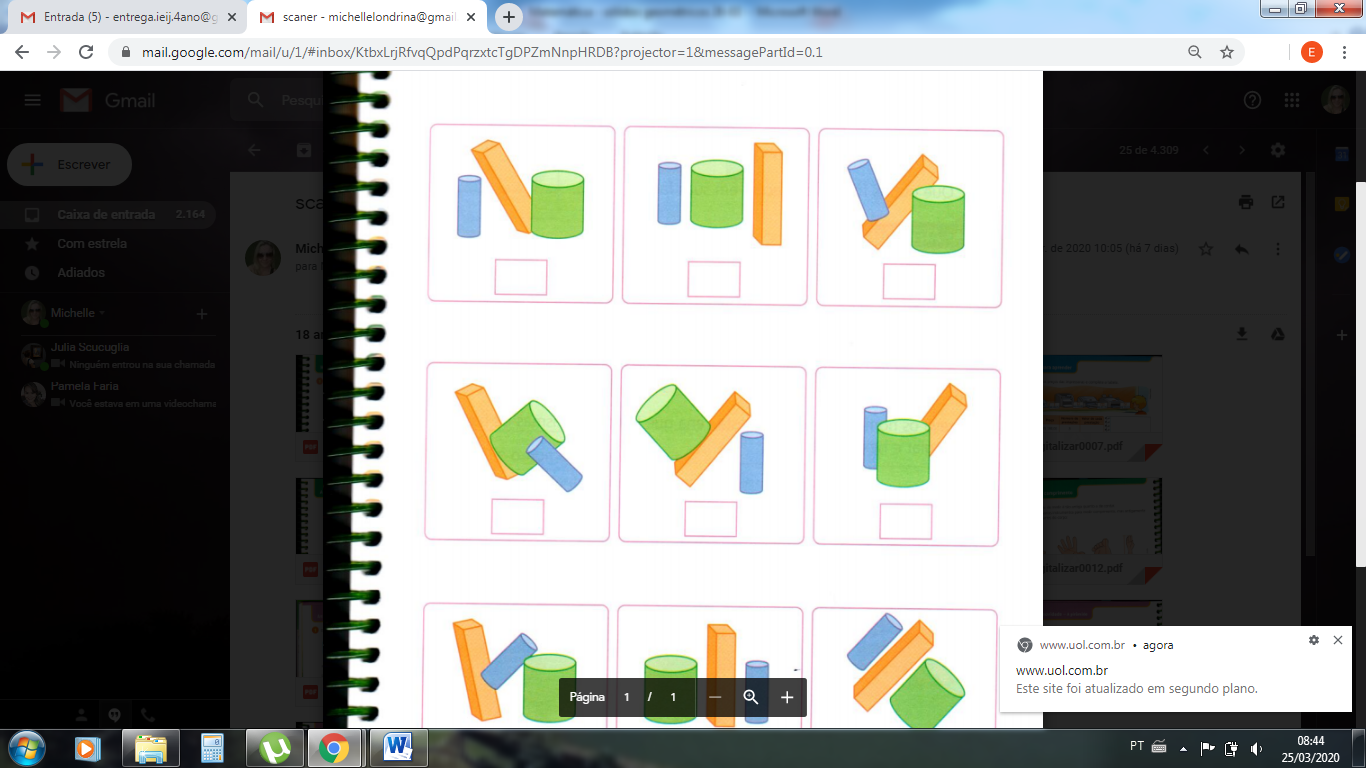 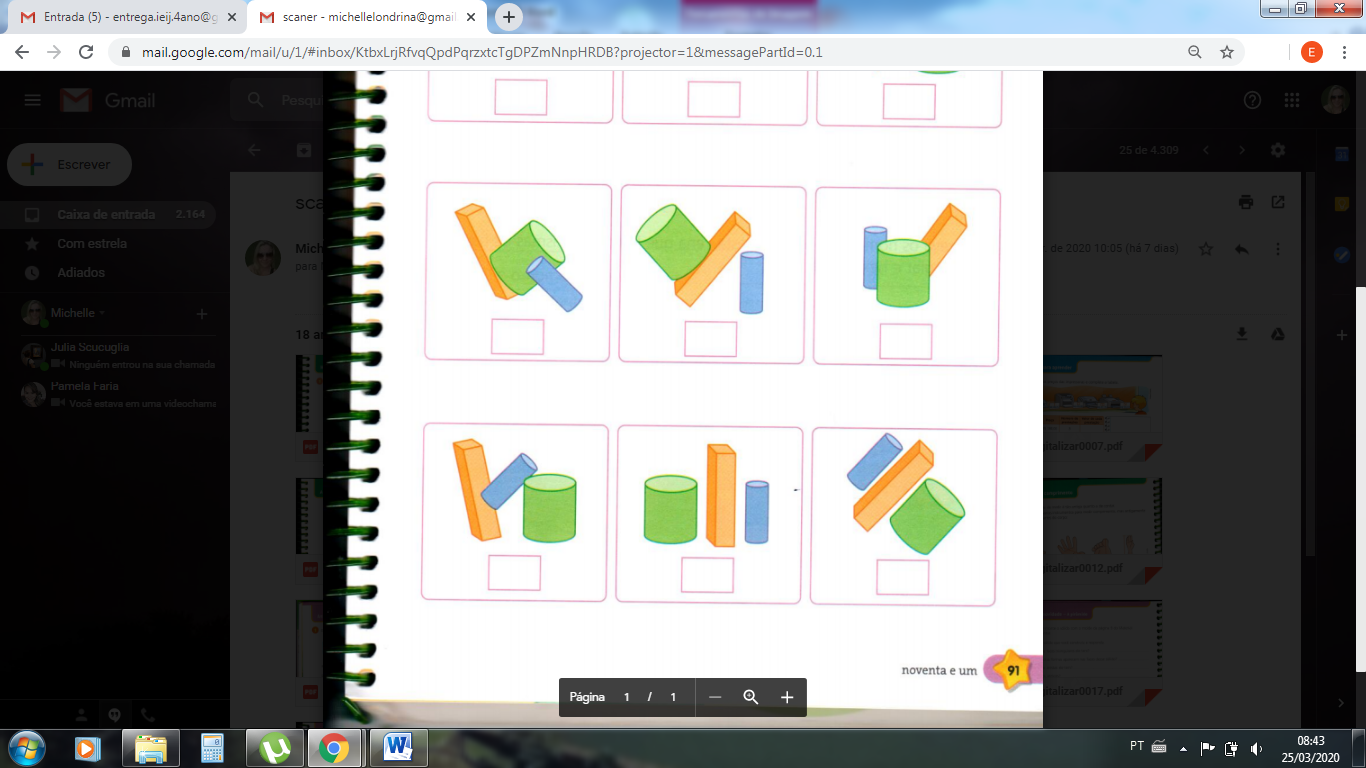 Observe as figuras e escreva quantos lados e quantas vértices tem cada uma delas.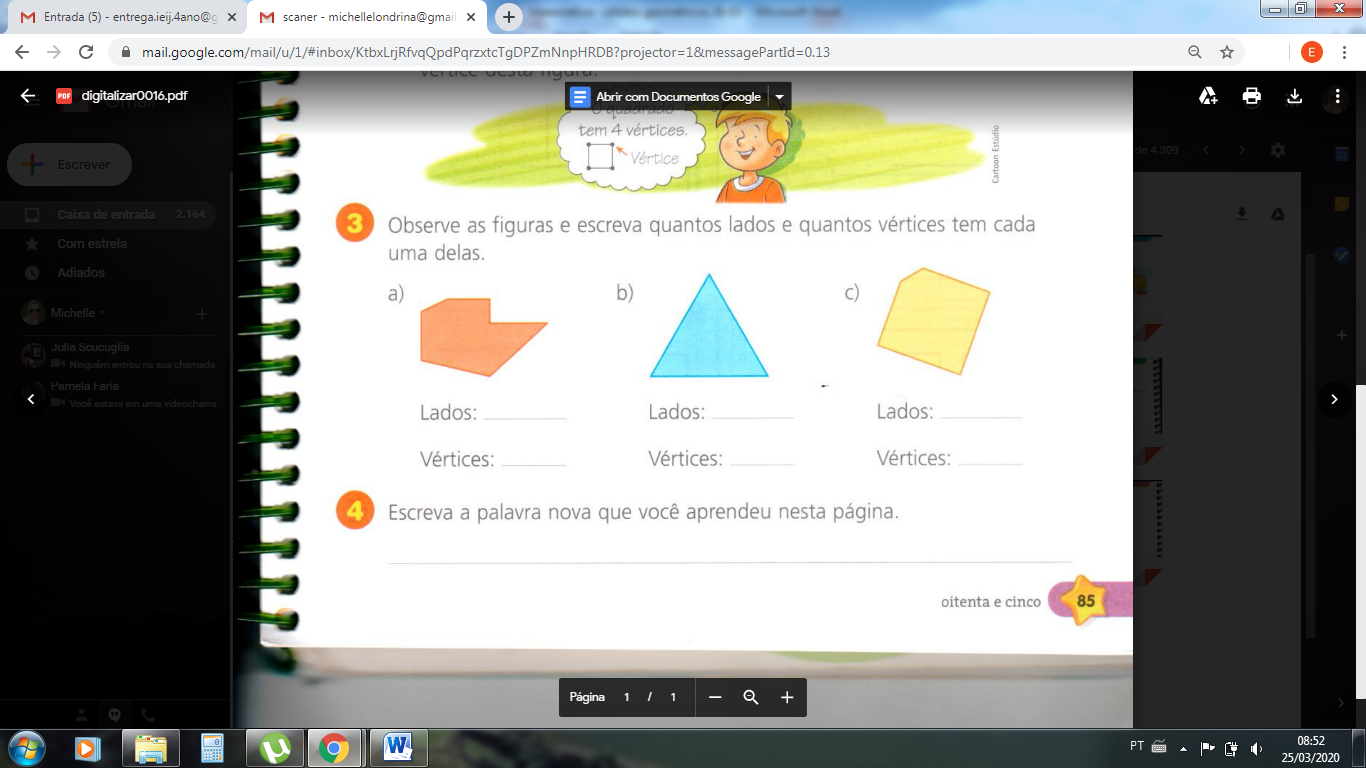 	Lados:_________	                        Lados:_________	                       Lados:_________	Vértices:________                          Vértices:________                            Vértices:________